Challenging Stereotypes, Providing Services, Convening, and Advocating: A multi-layer approach to promote LGBTQ rights in LebanonProposal TemplateGeneral Information Description of the Project (1 page max)- Present background information- Present the linkage to the “Challenging Stereotypes, Providing Services, Convening, and Advocating: A multi-layer approach to promote LGBTQ rights in Lebanon- Present the linkage to the advocacy strategy of the CSO network” project- Present the significance of the proposed project  3.    Activities: (2 pages max)- List the main activities of the project- For each of the activities present:	- Detail description of the activities	- Who will implement the activities	- The approach/methodology that will be used- The beneficiary groups - The expected outputs4. Participating CSO(s)- Briefly describe the expertise of the CSO(s) participating in the project and how this will contribute and add value to the project? (2 paragraphs max)- Present a diagram or describe the relations between all those involved in the implementation of the project Example: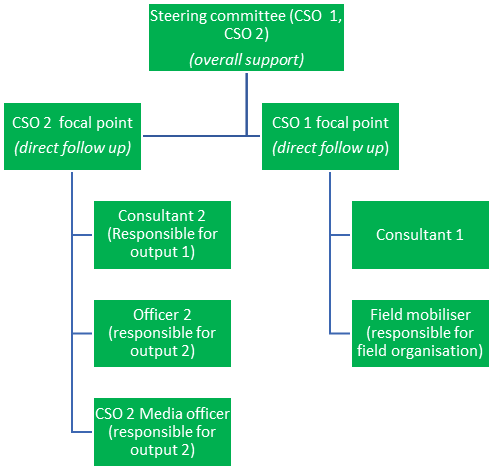 5. Risk analysis6. Sustainability (few paragraphs)- Present the implementing CSOs will ensure that the proposed project will be sustained or how the learning from the activities will be used for other initiatives/ongoing projects7. Communication (1 paragraph)- Briefly present the communication activities that will be implemented as part of the projectTitle of the project:Implementing Civil Society Organisation(s) (CSO):Location(s) of the project:  Total duration of the project:Total Cost of the ProjectObjectives of the projectOverall objective:Overall objective:Objectives of the projectSpecific Objectives (S.O.)S.O. 1.Objectives of the projectSpecific Objectives (S.O.)S.O. 2.Objectives of the projectSpecific Objectives (S.O.)S. O. 3.Target group(s)Estimated ResultsMain activitiesUnder S.O.1:A.1.1A.1.2A.1.3Under S.O.1:A.1.1A.1.2A.1.3Main activitiesUnder S.O.2:A.2.1A.2.2A.2.3Under S.O.2:A.2.1A.2.2A.2.3Main activitiesUnder S.O.3:A.3.1A.3.2A.3.3Under S.O.3:A.3.1A.3.2A.3.3ActivityDescription of the riskWho would be impactedRanking of the risk (High, medium, low)Mitigation measure